SS Peter & Paul Catholic Primary School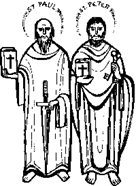 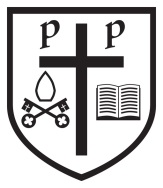 Overview of Whole School Attainment201720172018201820192019NationalData2019Working At Expected or AboveWorking at Greater DepthWorking At Expected or AboveWorking at Greater DepthWorking At Expected or AboveWorking at Greater DepthNationalData2019Cohort Size20 max 20 max 20 max 20 max 20 max 20 max EYFSGood Level of Development (GLD)67%63%67%71.8%Year 1 Phonics79%74%75%Phonics by End of Year 272%95%83%KS1 Reading64%29%71%24%67%22%75/25%KS1 Writing64%14%67%14%67%17%69/15%KS1 Maths64%21%67%29%67%17%76/22%KS1 English & Maths Combined 57%7%67%10%61%11%65/11%KS2 Reading80%13%100%41%72%18%73/27%KS2 Writing67%0%88%18%72%25%78/20%KS2 GPS67%33%94%53%82%33%78/36%KS2 Maths67%13%88%35%91%18%79/27%KS2 English & Maths Combined67%0%82%12%64%0%65/11%Average Scaled ScoreReading106109.1105104Average Scaled ScoreGPS107108.7106106Average Scaled ScoreMaths105.8105.6106105Progress Reading-0.4average+4.9Significantly above average+3.52Above average Progress Writing- 4.1Well below average+1.5 Average-0.46AverageProgress Maths- 2.6average+2.5Average+1.61Above averageAttendance- absence5.2%(sch)4.0% (nat)5.3%Attendance –persistent 13%(sch)8.7% (nat)